Расписание движения автобусов на 25.04.2017 г. (родительский день)"А - п. Сорокино -  Б - кладбище п. Сорокино"    Т- 1 ч.  L - 9.6 км* начало движения п. Сорокино от аптеки № 133, с заездом в п. Молодежный в прямом и обратном направлении в 11:00 и 13:00.Составил: Начальник диспетчерской службы                                                                                                                                  Е.В. Кривцова«Утверждаю»Начальник отдела транспорта и связиАдминистрации города Бийска__________________Д.А. Брызгалов«   » _______________ 2017 г.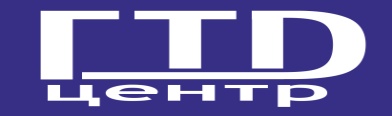 «Согласовано»Директор МУП г. Бийска «ГТД Центр»_________________ В.А. КурмыгинМ.П.Маршрут № 51 "А - Вокзал -  Б - Городское  кладбище"   Т об - 140,  L - 24,0 кмМаршрут № 51 "А - Вокзал -  Б - Городское  кладбище"   Т об - 140,  L - 24,0 кмМаршрут № 51 "А - Вокзал -  Б - Городское  кладбище"   Т об - 140,  L - 24,0 кмМаршрут № 51 "А - Вокзал -  Б - Городское  кладбище"   Т об - 140,  L - 24,0 кмМаршрут № 51 "А - Вокзал -  Б - Городское  кладбище"   Т об - 140,  L - 24,0 кмМаршрут № 51 "А - Вокзал -  Б - Городское  кладбище"   Т об - 140,  L - 24,0 кмМаршрут № 51 "А - Вокзал -  Б - Городское  кладбище"   Т об - 140,  L - 24,0 кмМаршрут № 51 "А - Вокзал -  Б - Городское  кладбище"   Т об - 140,  L - 24,0 кмМаршрут № 51 "А - Вокзал -  Б - Городское  кладбище"   Т об - 140,  L - 24,0 кмМаршрут № 51 "А - Вокзал -  Б - Городское  кладбище"   Т об - 140,  L - 24,0 кмМаршрут № 51 "А - Вокзал -  Б - Городское  кладбище"   Т об - 140,  L - 24,0 кмМаршрут № 51 "А - Вокзал -  Б - Городское  кладбище"   Т об - 140,  L - 24,0 кмМаршрут № 51 "А - Вокзал -  Б - Городское  кладбище"   Т об - 140,  L - 24,0 кмМаршрут № 51 "А - Вокзал -  Б - Городское  кладбище"   Т об - 140,  L - 24,0 кмАБАБАБАБАБАБАБАкол-во кругорейсов18:159:059:5510:4511:35О12:2513:1514:0514:5515:4516:3517:2518:1519:056(рехтина)28:409:3010:2011:1012:0012:5013:40О14:3015:2016:1017:0017:505(кондрашов)39:059:5510:4511:3512:25О13:1514:0514:5515:4516:3517:2518:155(пикалов)49:3010:2011:1012:0012:5013:4014:30О15:2016:1017:0017:5018:405(медведева)Всего Всего Всего Всего Всего Всего Всего Всего Всего Всего Всего Всего Всего Всего Всего Всего 21Итого машино-часовИтого машино-часовИтого машино-часовИтого машино-часовИтого машино-часовИтого машино-часовИтого машино-часовИтого машино-часовИтого машино-часовИтого машино-часовИтого машино-часовИтого машино-часовИтого машино-часовИтого машино-часовИтого машино-часовИтого машино-часов35.07Маршрут № 52 "А - Вокзал -  Б - «Северное кладбище» (Нефтебаза)    Т- 100 ч.  L - 16.8 кмМаршрут № 52 "А - Вокзал -  Б - «Северное кладбище» (Нефтебаза)    Т- 100 ч.  L - 16.8 кмМаршрут № 52 "А - Вокзал -  Б - «Северное кладбище» (Нефтебаза)    Т- 100 ч.  L - 16.8 кмМаршрут № 52 "А - Вокзал -  Б - «Северное кладбище» (Нефтебаза)    Т- 100 ч.  L - 16.8 кмМаршрут № 52 "А - Вокзал -  Б - «Северное кладбище» (Нефтебаза)    Т- 100 ч.  L - 16.8 кмМаршрут № 52 "А - Вокзал -  Б - «Северное кладбище» (Нефтебаза)    Т- 100 ч.  L - 16.8 кмМаршрут № 52 "А - Вокзал -  Б - «Северное кладбище» (Нефтебаза)    Т- 100 ч.  L - 16.8 кмМаршрут № 52 "А - Вокзал -  Б - «Северное кладбище» (Нефтебаза)    Т- 100 ч.  L - 16.8 кмМаршрут № 52 "А - Вокзал -  Б - «Северное кладбище» (Нефтебаза)    Т- 100 ч.  L - 16.8 кмМаршрут № 52 "А - Вокзал -  Б - «Северное кладбище» (Нефтебаза)    Т- 100 ч.  L - 16.8 кмМаршрут № 52 "А - Вокзал -  Б - «Северное кладбище» (Нефтебаза)    Т- 100 ч.  L - 16.8 кмМаршрут № 52 "А - Вокзал -  Б - «Северное кладбище» (Нефтебаза)    Т- 100 ч.  L - 16.8 кмМаршрут № 52 "А - Вокзал -  Б - «Северное кладбище» (Нефтебаза)    Т- 100 ч.  L - 16.8 кмМаршрут № 52 "А - Вокзал -  Б - «Северное кладбище» (Нефтебаза)    Т- 100 ч.  L - 16.8 кмМаршрут № 52 "А - Вокзал -  Б - «Северное кладбище» (Нефтебаза)    Т- 100 ч.  L - 16.8 кмМаршрут № 52 "А - Вокзал -  Б - «Северное кладбище» (Нефтебаза)    Т- 100 ч.  L - 16.8 кмМаршрут № 52 "А - Вокзал -  Б - «Северное кладбище» (Нефтебаза)    Т- 100 ч.  L - 16.8 кмМаршрут № 52 "А - Вокзал -  Б - «Северное кладбище» (Нефтебаза)    Т- 100 ч.  L - 16.8 кмМаршрут № 52 "А - Вокзал -  Б - «Северное кладбище» (Нефтебаза)    Т- 100 ч.  L - 16.8 кмАБАБАБАБАБАБАБАБАБАБАкол-во рейсов18:008:309:009:3010:0010:3011:0011:3012:0012:3013:00О13:3014:0014:3015:0015:3016:0016:3017:0017:309(комар)28:108:409:109:4010:1010:4011:1011:4012:10О12:4013:1013:4014:1014:4015:1015:4016:1016:4017:1017:409(комар)38:208:509:209:5010:2010:5011:2011:5012:2012:5013:20О13:5014:2014:5015:2015:5016:2016:5017:2017:509(кондр)48:309:009:3010:0010:3011:0011:3012:0012:30О13:0013:3014:0014:3015:0015:3016:0016:3017:0017:3018:009(пикал)58:409:109:4010:1010:4011:1011:4012:1012:40О13:1013:4014:1014:4015:1015:4016:1016:4017:1017:4018:109(кондр)68:509:209:5010:2010:5011:2011:5012:2012:50О13:2015:5014:2014:5015:2015:5016:2016:5017:2017:5018:209(шавров)Всего Всего Всего Всего Всего Всего Всего Всего Всего Всего Всего Всего Всего Всего Всего Всего Всего Всего Всего Всего Всего Всего 54Итого машино-часовИтого машино-часовИтого машино-часовИтого машино-часовИтого машино-часовИтого машино-часовИтого машино-часовИтого машино-часовИтого машино-часовИтого машино-часовИтого машино-часовИтого машино-часовИтого машино-часовИтого машино-часовИтого машино-часовИтого машино-часовИтого машино-часовИтого машино-часовИтого машино-часовИтого машино-часовИтого машино-часовИтого машино-часов54АБАБАБАБАБАБАБКол-во рейсов19:009:3010:0010:3011:00м11:3012:0012:3013:00м13:3014:0014:3015:0015:306,5